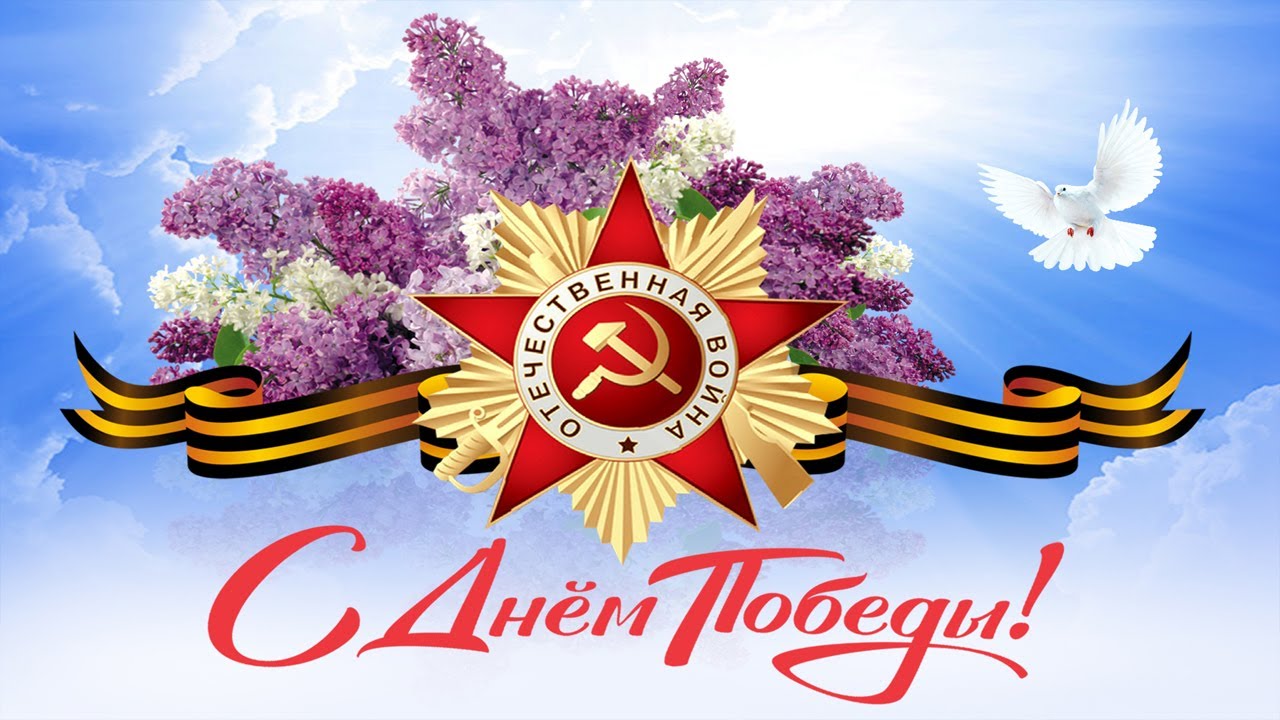 Планпраздничных мероприятий «Спасибо за Великую ПОБЕДУ», посвященные 78-й годовщине ПОБЕДЫ в Великой Отечественной войнев МБОУ «Багеровская СОШ № 1 им. В.А. Чернореза»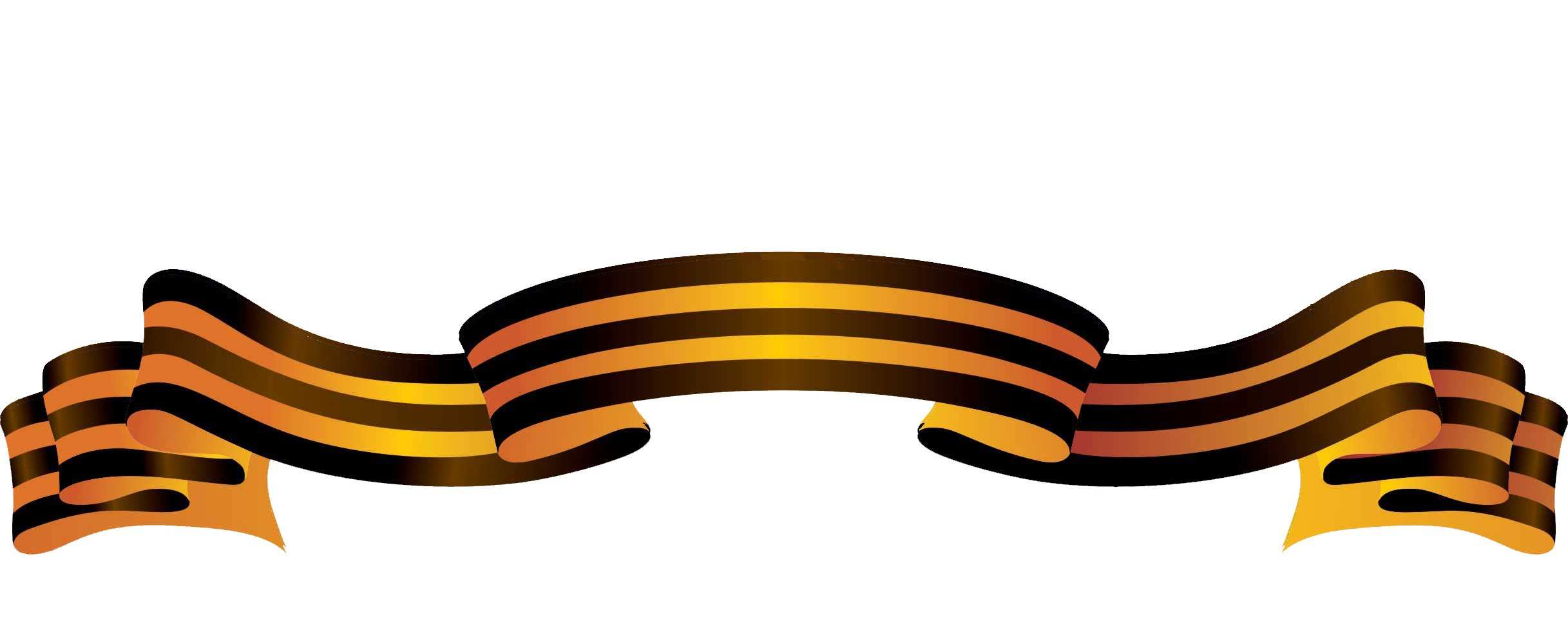 №Название мероприятияПояснениеДата проведенияКлассОтветственный1.Акция «Окна Победы»Оформить окна своих кабинетов с использованием рисунков, фотографий, картинок и надписей, посвящённых Дню Победы 2.05.20231-11классыКлассные руководителиЗам.директора по УВР Гуленина Г.В.2.Акция «Посылка и письмо солдату»Сбор гуманитарной помощи бойцам СВО2.05-5.05.20231-11 классыКлассные руководителиЗам.директора по УВР Гуленина Г.В.3.«Рисуем Победу»Конкурс рисунков, стенгазет и поделок 2.05-5.05.20231-11 классыКлассные руководители4.Акция «Георгиевская ленточка»Повяжи ленточку на сердце03.05.20231-11 классыГуленина Г.В.Герасимова М.С.5.«В книжной памяти мгновения войны»Книжная выставка03.05-05.05.20231-11 классыЕвлаш И.Н.6.«Никто не забыт! Ничто не забыто!»Торжественная школьная линейка04.05.20231-11 классыГуленина Г.В.Герасимова М.В.7.«О той весне…»Классные часы в рамках занятий «Разговоры о важном»04.05.20231-11 классыКлассные руководители8.Гражданско-патриотическая акция «Вахта Памяти»Почётный караул у памятника летчику Е.Т. Прокурату и погибшим воинам в годы войны «1941-1945» .Возложение гирлянды к подножию памятника04.05.2023ЮДП «Сокол»Петрушин В.О.Миловидова М.В.Гуленина Г.В.9.«Голос победной весны»Конкурс инсценированной  военной песни 05.05.20231-9 классыКлассные руководителиУрсул Е.Н.10.«Спасибо за Великую Победу»Возложение цветов к памятнику «Партизанам Багеровских каменоломен»05.05.20231-11 классыКлассные руководителиУрсул Е.Н.11«Я помню! Я горжусь!»Конкурс видеороликов05.05.202310-11 классыКлассные руководители